Prot.  _______________  					del __________________All’ Ufficio Servizi per l’InfanziaOGGETTO: Consegna modello ISEE scadenza 15/01/2019 per l’iscrizione anno scolastico 2018/2019 Asilo Nido _____________________________l_ sottoscritto/a _____________________________________ genitore del minore _______________________________ nato/a a ______________ il ___________, allega alla presente:□ modello ISEE con scadenza 15/01/2019, □ in alternativa D.S.U. con scadenza 15/01/2019, con l’impegno di consegnare entro e non oltre il 15/03/2018 il modello ISEE con scadenza 15/01/2019, consapevole che in caso di mancata presentazione la domanda verrà collocata in coda alla graduatoria generale e, in caso di ammissione, l’importo della retta sarà quello della fascia massima di reddito.Palermo lì __________________                                                                                                                                       Firma ______________________COMUNE DI PALERMOAREA DELLA SCUOLA E REALTA’ DELL’INFANZIAUFFICIO SERVIZI PER L’INFANZIAVia Notarbartolo 21/a – 90145 Palermo ⁭ Tel. 0917404385 – fax 0917404311servizinfanzia@comune.palermo.it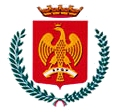 